                                                                                                    เอกสารหมายเลข 3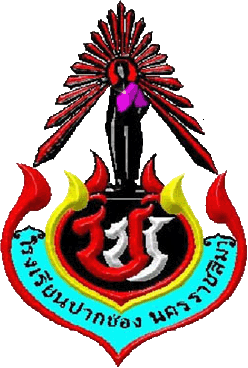 แบบสรุปรวมผลการสังเกตพฤติกรรมการสอนโรงเรียน ...................................................................เขต...................................................................กลุ่มสาระการเรียนรู้......................................................................................................................รหัสรายวิชา....................รายวิชา………………………………………………ชั้น……………………………….ส่วนที่ 1  หลักสูตร/แผนการจัดการเรียนรู้ส่วนที่ 2 การสังเกตการสอนส่วนที่ 3  บรรยากาศโดยทั่วไปในชั้นเรียนสรุปผลการสอนในภาพรวม   	(   ) อยู่ในเกณฑ์ดีมาก		45 -50  ข้อ  คิดเป็นร้อยละ				(   ) อยู่ในเกณฑ์ดี 		36 – 44 ข้อ  คิดเป็นร้อยละ(   ) อยู่ในเกณฑ์พอใจ               27 – 35 ข้อ  คิดเป็นร้อยละ		(   ) อยู่ในเกณฑ์ต้องปรับปรุง       1  - 26  ข้อ  คิดเป็นร้อยละลงชื่อ...................................................ผู้นิเทศ		ลงชื่อ...................................................ผู้นิเทศ   (.............................................................)	                    (.............................................................) ตำแหน่ง....................................................	                     ตำแหน่ง....................................................	                            ลงชื่อ...................................................ผู้นิเทศ						   (............................................................)                                     หัวหน้ากลุ่มสาระการเรียนรู้……………………….รายการประเมินไม่มี(คน)มี(คน)ข้อคิดเห็น/เสนอแนะของผู้นิเทศ1.เอกสารทางวิชาการ   11 หลักสูตร/โครงสร้างรายวิชา..........................................................................................................................................................................................   1.2 วิเคราะห์ผู้เรียนเป็นรายบุคคล..........................................................................................................................................................................................   1.3 จัดทำหน่วยการเรียนรู้ก่อนสอน..........................................................................................................................................................................................   1.4 จัดทำแผนการจัดการเรียนรู้ก่อนการสอน..........................................................................................................................................................................................2. ตัวชี้วัด/ผลการเรียนรู้   2.1 สอดคล้องกับมาตรฐาน/ตัวชี้วัด..........................................................................................................................................................................................   2.2 มีความชัดเจน สามารถวัดได้..........................................................................................................................................................................................   2.3 ครอบคลุมทั้งด้าน KPA..........................................................................................................................................................................................รายการประเมินไม่มี(คน)มี(คน)ข้อคิดเห็น/เสนอแนะของผู้นิเทศ3. การออกแบบกิจกรรมการเรียนการสอน   3.1 สอดคล้องกับตัวชี้วัด/ผลการเรียนรู้(ช่วยให้ผู้เรียนบรรลุตามตัวชี้วัด/ผลการเรียนรู้ทุกข้อ)..........................................................................................................................................................................................   3.2 เหมาะสมกับธรรมชาติของวิชา..........................................................................................................................................................................................   3.3 เหมาะสมกับเวลาที่กำหนด/เปิดโอกาสให้ผู้เรียนซักถามหรือแสดงความคิดเห็น..........................................................................................................................................................................................  3.4 จัดกิจกรรมการเรียนการสอนด้วยวิธีที่หลากหลาย(การบรรยาย  การสาธิต เรียนเป็นกลุ่ม การรายงานหน้าชั้น การค้นคว้านอกห้อง การปฏิบัติจริงและอื่นๆ)..........................................................................................................................................................................................  3.5จัดกิจกรรมการเรียนการสอนที่เน้นผู้เรียนเป็นสำคัญ..........................................................................................................................................................................................  3.6 สอดแทรกคุณธรรม จริยธรรมในขณะจัดกิจกรรม..........................................................................................................................................................................................  3.7 มีการเสริมแรงในขณะจัดกิจกรรม..........................................................................................................................................................................................  3.8 สนใจผู้เรียนอย่างทั่วถึงช่วยเหลือนักเรียนที่มีปัญหา..........................................................................................................................................................................................  3.9 กิจกรรมเน้นให้ผู้เรียนได้ลงมือปฏิบัติโดยผ่านกระบวนการคิด วิเคราะห์ (Active Learning)..........................................................................................................................................................................................  3.10 สรุปบทเรียนชัดเจนเข้าใจตรงตามตัวชี้วัดและมอบหมายงานให้ผู้เรียนอย่างเหมาะสม............................................................................................................................รายการประเมินไม่มี(คน)ไม่มี(คน)ข้อคิดเห็น/เสนอแนะของผู้นิเทศ4. การกำหนดสื่อ/แหล่งเรียนรู้   4.1 เหมาะสมกับศักยภาพ ความสามารถของผู้เรียน............................................................................................................................   4.2 ช่วยให้ผู้เรียนเกิดการเรียนรู้ได้อย่างแท้จริง ............................................................................................................................   4.3 จัดเตรียมสื่อ วัสดุอุปกรณ์ตามแผน ฯ ก่อนสอน............................................................................................................................   4.4 .ใช้สื่อแหล่งเรียนรู้หลากหลายและทันสมัย............................................................................................................................5. การวัดและประเมินผลการเรียนรู้5.1 กำหนดประเด็นการวัดที่สอดคล้องและครอบคลุมกับตัวชี้วัด/ผลการเรียนรู้............................................................................................................................5.2 วิธีการวัดประเมินผล สอดคล้องกับกิจกรรมการเรียนการสอนที่ออกแบบไว้............................................................................................................................5.3 กำหนดเกณฑ์การวัดและประเมินผลได้ชัดเจนเหมาะสม............................................................................................................................    5.4 เกณฑ์การวัดผล ประเมินผล ชัดเจน ครอบคลุมทั้ง 3 ด้าน ( K P A )............................................................................................................................5.5. มีการกำกับ ติดตาม นักเรียนที่มีปัญหาในการเรียน ช่วยเหลือ แก้ไข.............................................................................................................................5.6 ครู ผู้เรียน ผู้ปกครองหรือผู้ที่เกี่ยวข้อง มีส่วนร่วมในการประเมิน5.7. ใช้วิธีการวัดผล ประเมินผลตามสภาพจริง และสอดคล้องกับเป้าหมายหลักสูตรฯ(สอบปรณัย สอบอัตนัย สอบปฏิบัติ การรายงาน การมอบหมายงาน การทำแบบฝึกหัด สังเกตพฤติกรรม อื่นๆ(ระบุ)….........................................................................................................................................................................................................................................................6.การแก้ปัญหาการสอนเชิงวิจัย (PLC)6.1 มีการบันทึกหลักการสอน และนำผลการบันทึกมาพัฒนา แก้ไข ต่อไป............................................................................................................................รายการประเมินไม่มี(คน)   มี(คน)ข้อคิดเห็น/เสนอแนะของผู้นิเทศ6.2 มีการนำผลการวัดผล ประเมินผลมาจัดทำวิจัยในชั้นเรียน............................................................................................................................รายการประเมินไม่มี(คน)มี(คน)ข้อคิดเห็น/เสนอแนะของผู้นิเทศ1. การนำเข้าสู่บทเรียน   1.1 มีการแจ้งตัวชี้วัด/ผลการเรียนรู้...........................................................................................................................   1.2 มีการแจ้งถึงวิธีการเรียน/กิจกรรม/งานที่ต้องทำ..........................................................................................................................   1.3 มีการทบทวน เชื่อมโยงกับเรื่องที่เรียนผ่านมา..........................................................................................................................2. การจัดกิจกรรมการเรียนการสอน   2.1 เป็นไปตามแผนการจัดการเรียนรู้ที่ออกแบบไว้..........................................................................................................................   2.2 จัดกิจกรรมครบทุกกิจกรรมที่ออกแบบ..........................................................................................................................   2.3 มีการปรับเปลี่ยนกิจกรรมจากแผนการสอน..........................................................................................................................3. การใช้สื่อ นวัตกรรม การเรียนการสอน   3.1 ใช้สื่อตามที่กำหนดในแผนการจัดการเรียนรู้..........................................................................................................................   3.2 มีการปรับเปลี่ยนสื่อ นวัตกรรมจากที่กำหนดไว้..........................................................................................................................4. การใช้คำถาม   4.1 เป็นคำถามที่กระตุ้นให้เกิดการทำงาน..........................................................................................................................   4.2 เป็นคำถามที่เน้นความรู้ ความจำ..........................................................................................................................   4.3 เป็นคำถามที่เน้นความเข้าใจ..........................................................................................................................   4.4 เป็นคำถามที่เน้นการวิเคราะห์ สังเคราะห์..........................................................................................................................   4.5 เป็นคำถามที่เน้นการนำไปใช้ และสร้างสรรค์..........................................................................................................................5. การเปิดโอกาสให้นักเรียนแสดงความคิดเห็น/มีส่วนร่วม   5.1 มีส่วนร่วมในการทำงาน..........................................................................................................................   5.2 มีส่วนร่วมในการแสดงความคิดเห็น..........................................................................................................................6. การมอบหมายภารงาน/ชิ้นงาน    6.1 มอบหมายงานเป็นรายบุคคล..........................................................................................................................   6.2 มอบหมายงานเป็นรายกลุ่ม..........................................................................................................................   6.3 มอบหมายงานเป็นการบ้านหรือนอกเวลา..........................................................................................................................7. การสอดแทรกคุณธรรม/จริยธรรม    7.1 มีการสอดแทรกทันทีที่เกิดเหตุการณ์ หรือเมื่อมีโอกาส..........................................................................................................................8. การวัดผลและประเมินผล   8.1 มีการวัดประเมินผลตามที่ออกแบบไว้..........................................................................................................................   8.2 มีการปรับเปลี่ยนวิธีการวัดประเมินผลจากที่กำหนด..........................................................................................................................9. การสรุปบทเรียน   9.1 ให้ผู้เรียนสรุปบทเรียนด้วยตนเอง..........................................................................................................................รายการประเมินไม่มี(คน)มี(คน)ข้อคิดเห็น/เสนอแนะของผู้นิเทศ   9.2 ให้ผู้เรียนร่วมกันสรุปบทเรียนทั้งห้อง..........................................................................................................................   9.3 ครูเป็นผู้สรุปบทเรียน ผู้เรียนบันทึกตาม..........................................................................................................................รายการประเมินไม่มี(คน)มี(คน)ข้อคิดเห็น/เสนอแนะของผู้นิเทศ1. ความสะอาด   1.1 ความสะอาดของพื้นห้อง..........................................................................................................................   1.2 ความสะอาดของเพดาน ผนังห้อง..........................................................................................................................2. ป้ายนิเทศ/สื่อ/อุปกรณ์   2.1 มีป้ายนิเทศที่ทันสมัย เหมาะสมกับเรื่องที่เรียน..........................................................................................................................   2.2 ห้องเรียนมีสื่อ/อุปกรณ์การเรียนการสอนที่เหมาะสมเพียงพอ..........................................................................................................................3. ปฏิสัมพันธ์ระหว่างครูกับนักเรียน/นักเรียนกับนักเรียน   3.1 ครูกับนักเรียนมีปฏิสัมพันธ์เชิงบวก..........................................................................................................................   3.2 นักเรียนกับนักเรียนมีปฏิสัมพันธ์เชิงบวก..........................................................................................................................มีปฏิสัมพันธ์หรือบรรยากาศที่ส่งเสริมช่วยเหลือด้านการเรียนการสอน..........................................................................................................................4. การควบคุมชั้นเรียน/การดูแลช่วยเหลือนักเรียน   4.1 มีการควบคุมชั้นเรียนที่ดี..........................................................................................................................   4.2 มีการดูแลช่วยเหลือนักเรียนที่ต้องการความช่วยเหลือเป็นพิเศษ เช่น เด็กที่เรียนช้า เด็กขาดแคลน ฯลฯ..........................................................................................................................